Job Description 	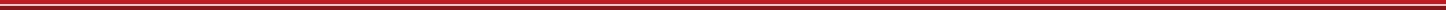 JOB TITLE: Reserving ActuaryDURATION: 6 monthsREPORTING TO: Head of ReservingLOCATION: LondonABOUT US:ERS is the UK's largest specialist motor insurer with an A+ rating. We recently announced the backing of Arcus, Lloyd’s syndicate 1856, giving the firm the ability to write Specialty, Commercial and Reinsurance lines. These newly acquired underwriting capabilities offer us the unique opportunity to rapidly grow our portfolio, building out from a successful base.THE ROLE:This is a newly created role to support ERS’s expansion to underwrite Specialty, Commercial and Reinsurance business.We are looking for a candidate with a strong expertise and best practice knowledge to design and implement a reserving process for syndicate 1856 in a fast-growing environment. KEY RESPONSIBILITIES: Responsible for designing and implementing a reserving process for syndicate 1856.Identify internal and external data sourcesSet up reserving software and templatesSet up governance processSet up a process to report information to the relevant committeesCarry out the quarterly reserving exercise for syndicate 1856, including work in relation to Technical Provisions.Develop strong communication and collaboration with underwriters and claims department.Ensure all regulatory requirements from Lloyd’s, PRA, FCA impacting 1856’s reserving function are known and addressed. Flag up situations that require inputs from Head of Reserves, or that they should know about.Responsible to deliver additional analysis and documentation that may be required along the creation of 1856’s reserving function. Assist the capital team in validating syndicate 1856’s internal model assumptionsThe above duties and responsibilities are not an exhaustive list and you may be required to undertake any other reasonable duties compatible with your experience and competencies. This description may be varied from time to time to reflect changing business requirements.ESSENTIAL QUALIFICATIONS, SKILLS AND EXPERIENCEActuarial skills at the level of a qualified UK actuaryDetailed reserving knowledge in Specialty lines, including both Lloyd’s and Solvency II requirementsExperience with programming in ResQKnowledge and skills relating to the management of insurance data. Strong written and face to face communication skills, including presenting at Board levelDESIRABLE BEHAVIOURAL ATTRIBUTES: AnalyticalTeam player with ambition to leadOrganisedPersuasiveSelf-startedName (PRINT): .…………………………………………………………………Signature: …………………………………………………………………………Date: …………………………………………………………………………………